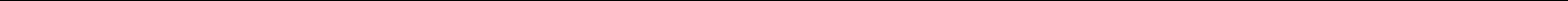 SUMMARYPost Graduate in HR Management with 4.5 years of retail industry experience; focused on acquiring skilled talent and enriching their experience within the organizationWORK EXPERIENCEJanuary 2015 to PresentPosition: Talent Acquisition Executive - HRCompany: Home Centre (Landmark Group) – Dubai, UAEAchievementsClosed 42 management level vacancies which included unique roles of Design Development, Packaging, B2B Sales, L&DCaptured the challenging concept of Saudization by hiring 9 nationals for varied positions in the KSA Business UnitDevised and implemented Home Centre’s Internal Job Posting policy “Career with us”Key ResponsibilitiesTalent AcquisitionReviewing manpower budget on a continual basis to understand current status and accordingly plan for future recruitmentCreating job descriptions for new positions and revising the existing onesUpdating vacancies on various job portals (Bayt, Company Careers page, LinkedIn, Naukri Gulf) and monitoring application dataLiaising with multiple recruitment agencies / consultants for timely closure of vacanciesSourcing, screening and shortlisting befitting profiles for management roles at corporate level and retail roles at territory levelInitiating compensation package discussion, conducting pre-hiring formalities and managing final offer procedureConducting induction programmes specifically tailored to educate new employees about Home Centre business overviewAdministering timely and hassle free completion of legal formalities for new employees (medical, EID, visa stamping, family visa)Supporting expatriate employees with acclimatization to UAE culture, lifestyle and mandatory legal requirementsHR ProjectsDeveloping Employee Engagement Programme – MY SPACE; to improve work environment and work cultureCurrently working on a comprehensive Management Trainee Programme catering to specialization in key business functionsPreparing for Q4 assignment to formulate Ideal Recruitment Process accommodating Home Centre’s culture and strategyJanuary 2014 – December 2014Position: HR ExecutiveCompany: Dubai, UAEAchievementsAdministered multiple HR functions for international brands – Nine West, Skechers, Pretty Fit, Bottega Verde, Glossip MilanoRecruited 129 employees of 18 different nationalities of which 117 contributed to front end retail sales and 12 formed a part of the management in the Head OfficeKey ResponsibilitiesTalent AcquisitionUnderstanding brand specific manpower requirement through weekly meetings with senior management teamSourcing, interviewing and shortlisting relevant candidates from various resource pools (Naukrigulf, Bayt, LinkedIn, consultants)Organizing and conducting open days / walk in interviews in order to achieve maximum fill rate of mass requirementFinalizing the package and completing offer stage formalities as per standardized company proceduresManaging visa application process in coordination with the PR DepartmentConducting HR Training for new employees imparting business overview, product knowledge, and information on work culturePreparing job descriptions for vacancies advertised on the company's career page and online job portalsHR Operations Support and Other ActivitiesRepresenting the HR of assigned brands to identify and clarify work place issues, evaluate and implement potential solutionsTracking performance details of employees with disciplinary issues and liaising with the Legal team for further course of actionFormulating standardized HR letters / document templatesNovember 2011 – November 2013Position: HR and Retail Operations CoordinatorCompany: Reliance Footprint (Reliance Retail) – Bangalore, IndiaAssisting HR Executives in sourcing and screening potential candidates for retail store vacanciesDrafting and structuring the training module for knowledge building in areas of organizational structure, working culture, merchandise mix, brand availability, industry awareness, product knowledge, customer service, selling techniques and other standard operating proceduresPlanning, Scheduling & Organizing induction and product training for regions/cities/stores every quarterWeek and month based collation, analysis and reporting of staff incentive, loyalty PROGRAM and KPI achievement, sales, inventory and overall performance reports for management reviewMaintaining trackers for brand staff attendance and store staff strength for deductions and salary computationFormulation of Reliance Footprint Induction Manual providing insight to the organization’s background and work culture.Preparing and upgrading SOP manuals for routine activities and processes to be carried at storesJuly 2007 – December 2008Position: Assistant Accountant and AuditorCompany: Sundaram Seshan & AssociatesEDUCATION QUALIFICATIONKEY PROJECTSPosition: Project ConsultantCompany: BioCity Nottingham, United KingdomRebranding and improvising the organization's Intranet portal to facilitate employee friendly applicationsConstructing research instruments such as online questionnaire and semi structured interviewsEstablishing best practices and identifying the potentials of an Intranet portal through extensive researchRecommendations to the company for areas of improvement and alteration in the existing portalEXTRA-CURRICULAR ACTIVITIESEnthusiastic participation in various Employee Engagement initiatives at Home CentreMember of Organizing Committee of Apparel Group Staff event 2014Organizer and Host for Annual Cultural Activities (regional festival celebration) at Reliance FootprintAvid traveler, trained swimmer and Indian classical dancerFirst Name of Application CV No: 1655742Whatsapp Mobile: +971504753686 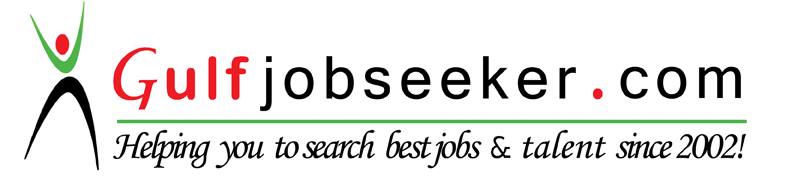 FACULTYINSTITUTEUNIVERSITYYEAR OF COMPLETIONMS.HR ManagementNottingham Business SchoolNottingham Trent UniversityOctober 2011Bachelor ofSIES College of Commerce &Mumbai UniversityMarch 2010CommerceEconomics